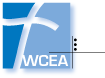 [School Code and School][Street Address][City, State Zip]Arch/Diocese of [ ]Revisit Date:  [Date of Revisit Visit]Original Visit Date:  [Original Visit Visit]Date ___________We, the members of the Conditional Revisit Committee, wish to thank you for all you have done to continue your commitment to school improvement.  We have enjoyed our time with you and hope that the report will assist you in continuing your progress toward your school’s stated goals.   May God bless you and the entire school community as you strive to provide quality Catholic education for your students.Signed:_________________________________			_________________________________[Type Name]							[Type Name]Conditional Revisit Committee                   			Conditional Revisit Committee Chairperson 							Team MemberConditional Revisit Committee RecommendationPlease note:  Final determination of Accreditation Status is determined by the WCEA Commission   	Move to PROBATION